Publicado en Alicante el 09/02/2017 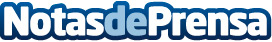 Nutrición 24 continúa ampliando su stock con primeras marcas como Scitec NutritionEl portal líder en distribución de suplementos nutricionales y deportivos, incorpora a su catálogo la prestigiosa marca Scitec Nutrition.Datos de contacto:Nutrición 24http://www.nutricion24.com966384814Nota de prensa publicada en: https://www.notasdeprensa.es/nutricion-24-continua-ampliando-su-stock-con Categorias: Nutrición Sociedad Otros deportes http://www.notasdeprensa.es